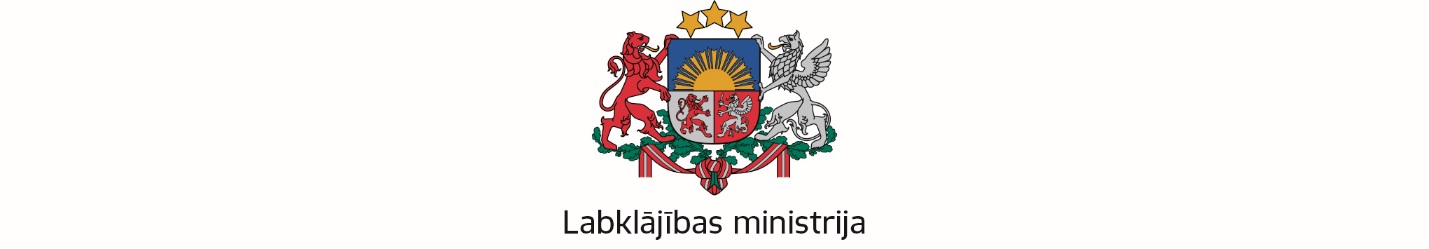 Sociālā darba speciālistu sadarbības padomes sēde2019. gada 26.jūnijsDARBA KĀRTĪBASēdes sākums: plkst. 11:00, plānots līdz plkst. 13:00Izskatāmais jautājumsZiņotāji, uzaicinātie1. Sanāksmes atklāšana un Padomes sēdes darba kārtības apstiprināšana.Ilze Skrodele-Dubrovska – Labklājības ministrijas (LM) Metodiskās vadības un kontroles departamenta (MVKD) direktore2. Aktualitātes LM Eiropas Sociālā fonda projektā “Profesionāla sociālā darba attīstība pašvaldībās” (Nr. 9.2.1.1/15/I/001) (SD projekts).Ilze Kurme - LM MVKD ESF projekta "Profesionālās sociālā darba attīstība pašvaldībās" vadītāja 3. Par sociālo darbinieku Vasaras skolām.Daiga Muktupāvela – LM MVKD vecākā eksperte4. Aptaujas rezultāti par sociālās joma izglītības programmu studiju vietāmDaiga Muktupāvela – LM MVKD vecākā eksperte5. Sociālā darba speciālistu profesiju standartiIlze Skrodele-Dubrovska – LM MVKD direktore6. Dažādi jautājumi.Padomes pārstāvji